ИНН 0261017707, КПП 026101001, р/с 40204810000000001211 в ГРКЦ НБ РБ Банка России г.Уфа,ОКПО 04277566, ОКТМО 80631460, БИК 048073001КАРАР                                                                 ПОСТАНОВЛЕНИЕ              26 май 2022 йыл                   № 21                                  26  мая  2022                                                              О присвоении адреса объекту адресации:   жилой дом (на основании технического плана здания №26801  от 18.05.2022г.), расположенный на земельном участке с кадастровым номером 02:28:120102:49      Руководствуясь Федеральным законом от 06.10.2003 № 131-ФЗ «Об общих принципах организации местного самоуправления в Российской Федерации», Федеральным законом от 28.12.2013 № 443-ФЗ «О федеральной информационной адресной системе и о внесении изменений в Федеральный закон «Об общих принципах организации местного самоуправления в Российской Федерации», Постановлением Правительства Российской Федерации от 19.11.2014 №1221 «Об утверждении Правил присвоения , изменения и аннулирования адресов», рассмотрев обращение  Хисамова Ришата Рашитовича о присвоении адреса объекту адресации: жилой дом (на основании технического плана здания №26801 от 18.05.2022г.), расположенный на земельном участке с кадастровым номером 02:28:120102:49 п о с т а н о в л я е т:      1.Присвоить объекту адресации: жилой дом на основании технического плана здания №26801 от 18.05.2022г.), расположенный на земельном участке с кадастровым номером 02:28:120102:49, адрес:                                                                                                                                                                                                                                                        - Российская Федерация, Республика Башкортостан, муниципальный район Ишимбайский  район, сельское поселение Сайрановский сельсовет, деревня Биксяново, улица Школьная, дом 16.       2. Внести в Федеральную информационную адресную систему и в Единый государственный реестр недвижимости в трехдневный срок информацию об адресе.       3. Контроль за исполнением оставляю за собой.Глава администрации		                                                  Р.М.ВалиевБашкортостан РеспубликаhыИшембай районымуниципаль районыҺайран  ауыл советыауыл биләмәhе хакимиәте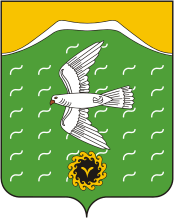 Администрация сельского поселенияСайрановский сельсоветмуниципального районаИшимбайский районРеспублики БашкортостанТөньяҡ  урамы, 8,Яңы  Әптек  ауылы, Ишембай районы, Башкортостан Республикаһы453222Тел.; 8(34794) 72-631, факс 72-631.Е-mail: sairansp@rambler.ru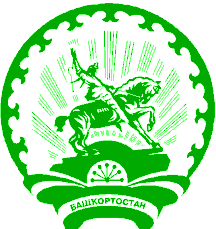 ул. Северная,8,с.Новоаптиково, Ишимбайский район,Республика Башкортостан453222Тел.; 8(34794) 72-631, факс 72-631.Е-mail: sairansp@rambler.ru